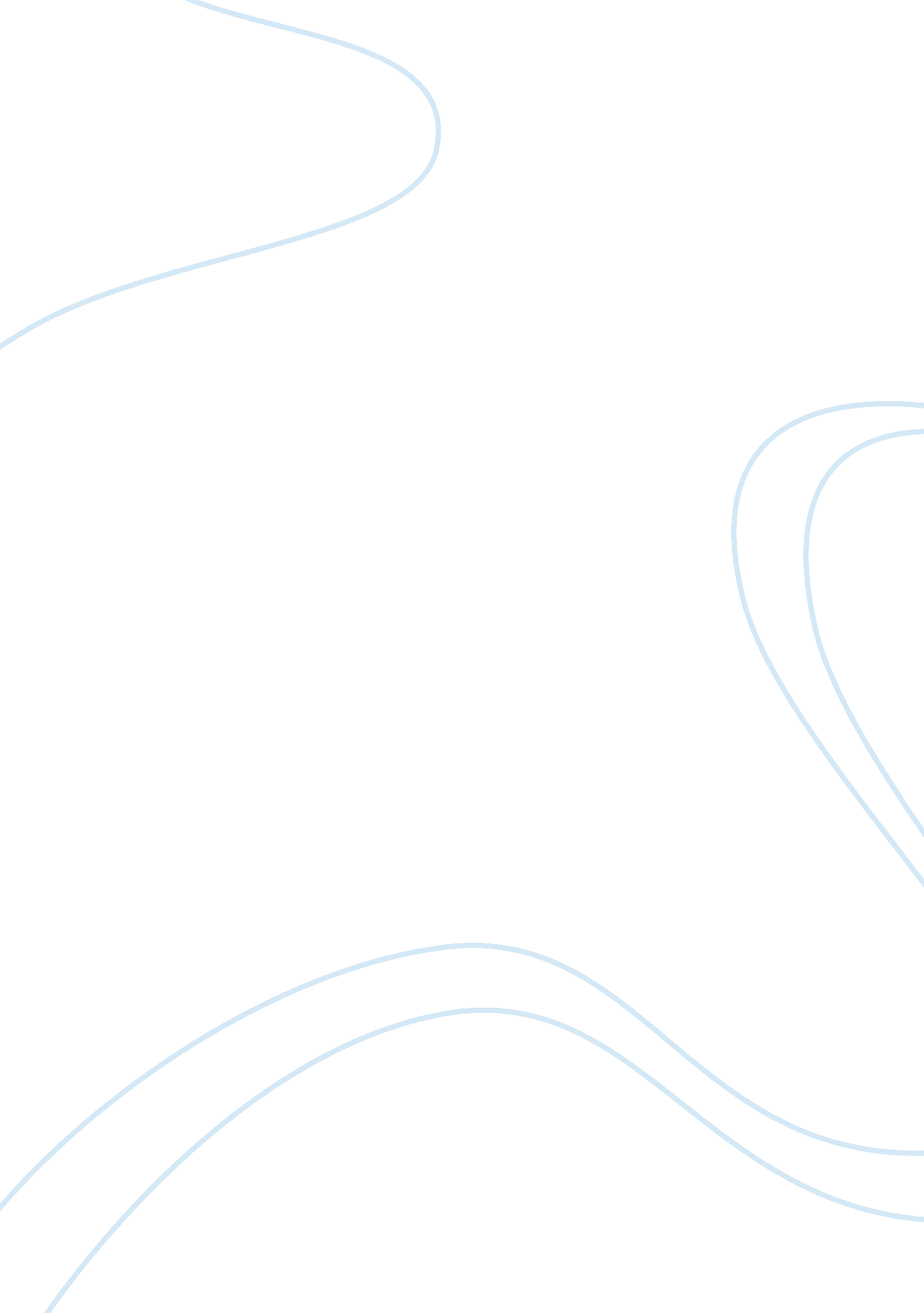 Call an attractive package with many benefits, butEconomics, Budget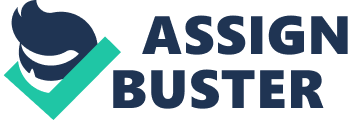 Call Up Travel Agents In Navi Mumbai For A Fantastic Fun Filled Vacation! Have you been searching for the best vacation package and are not satisfied with the results even after hours of trying to find it on the internet? Look into the services of a reputed travel agency and book the dream vacation of your choice, with the best perks within your budget. You might wonder how this is possible. The reality is that travel agents work in a wide network of contacts hence they know what the most optimal flight, train is or bus journey for vacationers. They also know firsthand about the best travel packages and can offer you benefits like nowhere else. Travel Agents In Navi Mumbai Offer Access To The Best Travel, Accommodation And Vacation PackagesTravel agents in Navi Mumbai offer you the means to enjoy and explore the most exotic locations in India through the most attractive tourism packages. Whether it is a visit to Kanyakumari or the National Tiger Reserve- Sunderbans in West Bengal else the Tibetan monastery in Ladakh, you will find their offers simply irresistible because of the price/perk benefits.  When you call up their office and make a reservation for a package, they will ask for an initial amount. However as the days go by till the time for actual booking, they will look out for any price drop in the package and when it happens they immediately catch it and pass the discount to you. They also have access to information on hotel guest facilities, ticket upgrades, interesting places to see in a  particular destination, most enjoyable locations  within a set budget, discounts on journeys between certain places, all of which they make available to you. Many travel agencies offer vacation programs for which you can make payments in small amounts monthly. This enables you to pick an attractive package with many benefits, but not feel a dent in the finances why paying for it. In addition, you can also brainstorm with the agent to see places that you want to explore, for which they will make smart inclusions into an available tour plan. 